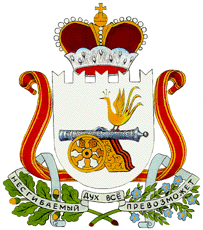 АДМИНИСТРАЦИЯ ДОБРОМИНСКОГО СЕЛЬСКОГО ПОСЕЛЕНИЯГЛИНКОВСКОГО РАЙОНА СМОЛЕНСКОЙ ОБЛАСТИП О С Т А Н О В Л Е Н И Еот «29» августа  .                            № 39Администрация  Доброминского сельского поселения Глинковского района Смоленской области  п о с т а н о в л я е т:Признать утратившим силу постановление Администрации Доброминского сельского поселения Глинковского района Смоленской области от 09.06.2017 г. № 36 «Об утверждении Порядка формирования, ведения и обязательного опубликования Перечня муниципального имущества Доброминского сельского поселения Глинковского района Смоленской области, свободного от прав третьих лиц (за исключением имущественных прав субъектов малого и среднего предпринимательства)»Настоящее постановление подлежит обнародованию.Контроль за исполнением настоящего постановления оставляю за собой.Глава муниципального образованияДоброминского сельского поселения                                        Глинковского района Смоленской области                                 Л.В. Ларионова                                          О признании утратившим силу постановления Администрации Доброминского сельского поселения Глинковского района  Смоленской области от  09.06.2017г. № 36